StandardItems:2.OA.01 -Use addition and subtraction within 100 to solve one- and two-step word problems involving situations of adding to, taking from, putting together, taking apart, and comparing, with unknowns in all positions, e.g., by using drawings and equations with a symbol for the unknown number to represent the problem3.0   Solve the problem and show your work.A. Sam had 44 Legos. His mom gave him 23 more. The next day, Sam got 16 more Legos. How many Legos does Sam have now?B. Kate was playing with her Legos. She used    14 of them to build a tower. Now she has 12 Legos left. How many Legos did Kate start with?C. Matt has 76 Legos and Bill has 55 Legos. How many more Legos does Matt have than Bill? D. Which equation shows taking from?E. Which equation shows putting together?2.OA.01 -Use addition and subtraction within 100 to solve one- and two-step word problems involving situations of adding to, taking from, putting together, taking apart, and comparing, with unknowns in all positions, e.g., by using drawings and equations with a symbol for the unknown number to represent the problem2.01. Match the following terms that are alike. Draw a line to show.Putting together                         Taking apartTaking  from                               Adding to    2. Order the numbers from least to greatest.23,    12,     8,    45,         ______    _______    ______  _______     3. Put the symbol that shows what operation you use for  these terms. Use the (+) or minus (-) sign below.2.NBT.07 -Add and subtract within 1000, using concrete models or drawings and strategies based on place value, properties of operations, and/or the relationship between addition and subtraction; relate the strategy to a written method. Understand that in adding or subtracting three- digit numbers, one adds or subtracts hundreds and hundreds, tens and tens, ones and ones; and sometimes it is necessary to compose or decompose tens or hundreds.3.0Solve and show your thinking 24+32=_____45 -12= _____135 -  I I = _____Pat solved this problem. 123+114 123=100+20+3114=100+10+4100+100+200  20+ 10= 30    3+4=7200+30+7=237Pat has decomposed to solve the problem.  Help Pat by circling a where he where he decomposed.2.NBT.07 -Add and subtract within 1000, using concrete models or drawings and strategies based on place value, properties of operations, and/or the relationship between addition and subtraction; relate the strategy to a written method. Understand that in adding or subtracting three- digit numbers, one adds or subtracts hundreds and hundreds, tens and tens, ones and ones; and sometimes it is necessary to compose or decompose tens or hundreds.2.0What number does this model show [_] III …= _____What number is made up of two ten and three ones?  ________ Solve and show your thinking 42+23= _____Solve and show your thinking 54-21= _____128 -  I I :. = _____Show two ways to decompose 12______________Did this person decompose when solving the problem?  Circle: Yes or No124- 11= 113124-10=114114-1=1132.NBT.07 -Add and subtract within 1000, using concrete models or drawings and strategies based on place value, properties of operations, and/or the relationship between addition and subtraction; relate the strategy to a written method. Understand that in adding or subtracting three- digit numbers, one adds or subtracts hundreds and hundreds, tens and tens, ones and ones; and sometimes it is necessary to compose or decompose tens or hundreds.3.0The class has 86 pencils to share.  If 24 pencils are used, how many pencils are left?  Solve.  Show your thinking and name the strategy you used.The principal found 10 more pencils and gave them to the class.  How many pencils do they now have to use? 2.NBT.07 -Add and subtract within 1000, using concrete models or drawings and strategies based on place value, properties of operations, and/or the relationship between addition and subtraction; relate the strategy to a written method. Understand that in adding or subtracting three- digit numbers, one adds or subtracts hundreds and hundreds, tens and tens, ones and ones; and sometimes it is necessary to compose or decompose tens or hundreds.2.0Bobby solved 23+16 by saying that 20+10=30 and 3+6= 9, then 30+9=39. So he knew that the answer was 39.  Name the strategy that Bobby used to solved the problem. _______________Solve 154 + 38 = ________68 - 26 = _____________Use the model. Take 44 away from the number below, how much is left? ___________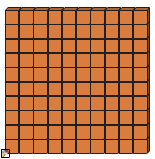 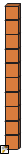 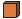 2.MD.07 -Tell and write time from analog and digital clocks to the nearest five minutes, using a.m. and p.m. Know relationships of time (eg. minutes in an hour, days in a month, weeks in a year.) CA3.0My sister and I played after school at 3:30. Write what time we were there on the clock below.  Circle A.M. or P.M. A.     A.M.         P.M.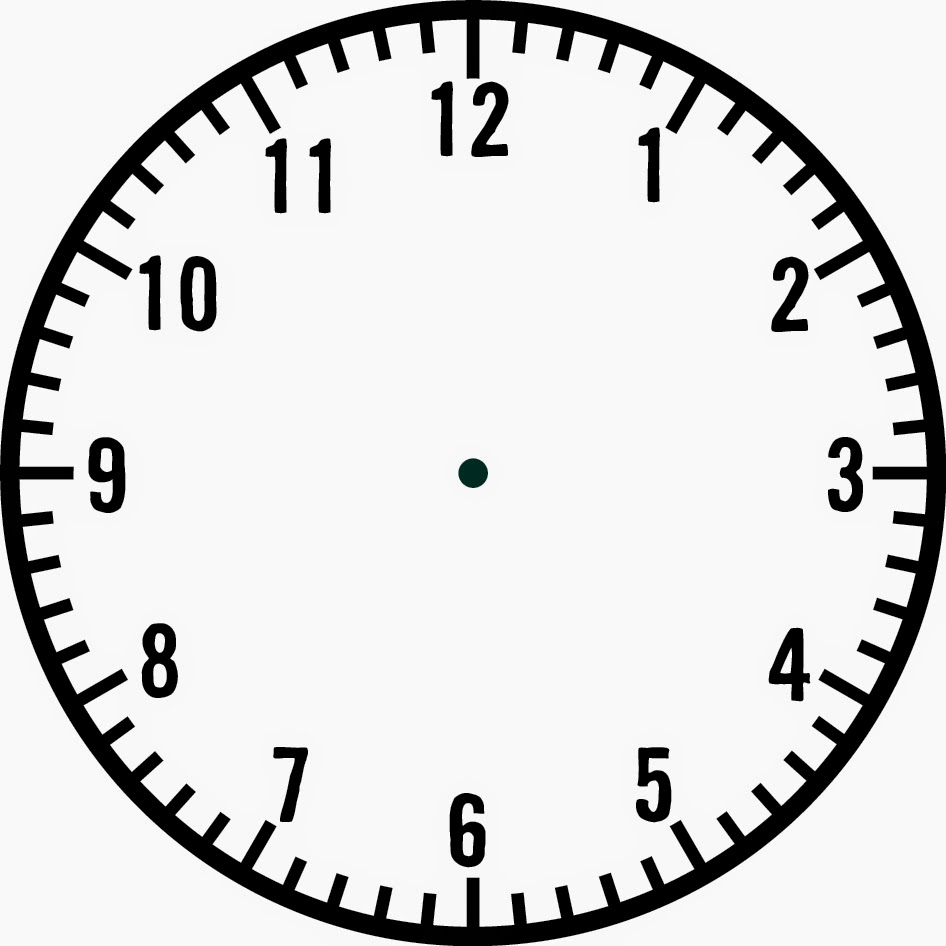  B. How many minutes are in an hour?   _______________2.MD.07 -Tell and write time from analog and digital clocks to the nearest five minutes, using a.m. and p.m. Know relationships of time (eg. minutes in an hour, days in a month, weeks in a year.) CA2.0Draw a line to match the time on the analog clock to the digital clock.                                    11:40                                                                                                                                                                               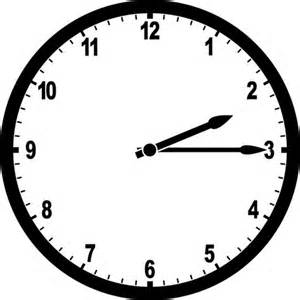                                   5:00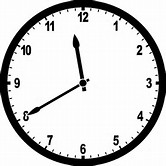                                  2:15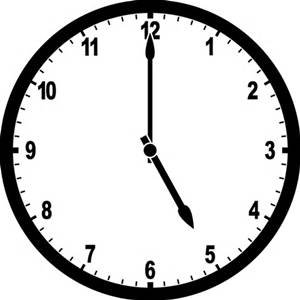 Write the time in words.4:00 _______________________1:30 _______________________Draw the hands on the analog clock to show the time.                  1:15       4. Write the time on the digital clock. 5.  Taylor has swim practice after school. Practice begins at  3:30. Is the time a.m. or p.m.?p.m.                     b. a.m.    6. Is the time,                quarter till 7:00                 quarter after 7:00       7. How many days are there in a week? ___________        8. How many minutes in an hour?   _____________2.NBT.04 -Compare two three-digit numbers based on meanings of the hundreds, tens, and ones digits, using >, =, and < symbols to record the results of comparisons.4. Order the numbers from greatest to least:762,       276,       726,         672_____________     _____________     ____________    _____________ Use the chart below to show how many hundreds, tens, and ones you see: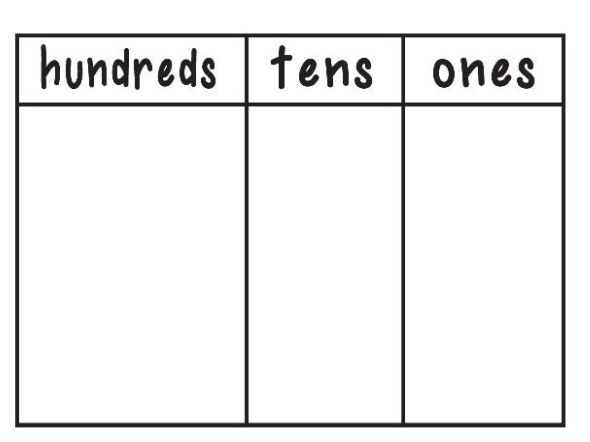 6. Carol is playing a game and draws three cards: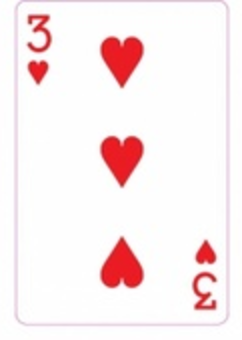 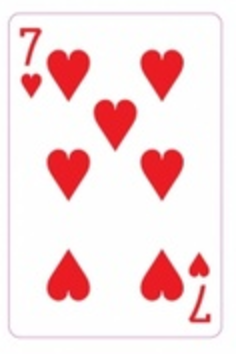 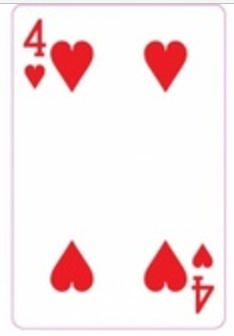      a. What is the greatest 3-digit number Carol can make using all three cards?        _____   _____   _____     b. Matthew made the number 371.  Compare the number that Carol made and the number that Matthew made by using the symbols >, <, or =. 	________   _________ c. Use place value to explain why you used the symbol above._________________________________________________________________________________________________123 ____  321Which number is greater?  123 or 321?    Mary has 123 red marbles, 214 yellow marbles, 321 blue marbles. Show the comparison between red marbles blue marbles.  ______ _______Compare the numbers.  Mary has a collection of diamond back marbles.   She has 123 red marbles and 321 blue marbles.  Show the comparison between her marbles.